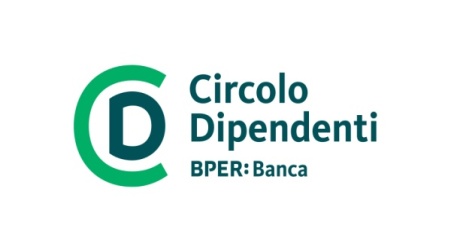 TAGLIANDO DI ADESIONECognome e nome.......................................Nato a ........................................il......................... Residente.a........................................Via.................................................n°.........CAP.............     ome d’iden   CartaC                          Passaporto  n°…………………………….Scadenza………………….….Telefono………………………Codice   Codice F                       Codice Fiscale……………………………………………Mail ………………….....….....…………………….Desidera p                  Desidera partecipare al viaggio “New York  che la Sezione Turismo del                                      cheche                        Circolo Dipendenti propone per i giorni dal 24 al 29 Novembre 2020. Le adesioni devono pervenire, Allega fotoc                 entro il 15/06/2020 , bonificando un acconto di € 500,00 e il saldo entro il 20 Ottobre 2020 a:                                         Circolo Dipendenti Bper Via Aristotele, 195  41126 Modena                 ROBINTUR                    IBAN: IT 28 F 05387 12905 000003044198  – causale: NEW YORK 2020, nome del versante.                                                                                                                                                                      I                                                           Di seguito INDICA le generalità degli eventuali famigliari o aggregatiC        Cogn             Cognome  e nome…..……………………...............       data e luogo nascita....…….................................            . Car             Passaporto  n°...........................................................Telefono......................................................... NN°……........ Cognome               Cognome e nome…..……………………………………..data e luogo nascita....…….................................. Carta d’ident             Passaporto   n°........................................................Telefono..........................................................                                Cognome e nome…..…………………………………….data e luogo nascita....…….................................. Carta d’ident             Passaporto  n°.........................................................Telefono............................……………………………..                                                                  In Camera:)             In Camera: () Singola – () Doppia –() Matrimoniale – () TriplaC                   N.B.:  inviare copia bonifico, in busta chiusa, al Circolo Dipendenti c.a. Fernando Raso  o Andrea Vecchi            - c/o Centro Servizi – Modena,  Oppure per Mail all’ indirizzo: dtnordovest@circolobper.it            Le prenotazioni verranno accettate fino ad esaurimento dei posti. Per qualsiasi informazione, prima di inviare            l’iscrizione ,  telefonare a Raso 338 8090366 -  Vecchi 334 6274738  o Circolo Tel/Fax/Segreteria  059358625                 Data ……………………………                                                                                                                                                                                        F i r m a                                                                                            ......................................